Бесшовное резиновое покрытие для спортивной площадки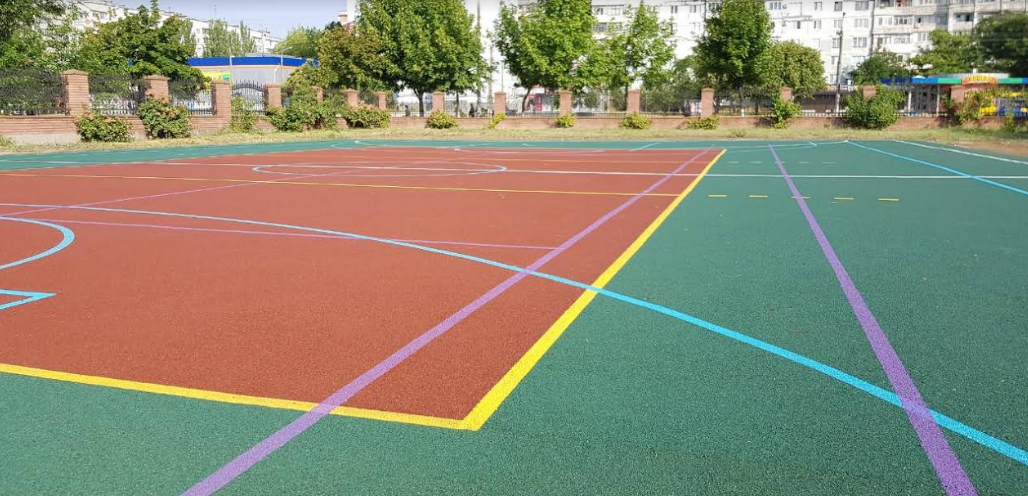 Данный вид покрытия изготавливается из резиновой крошки и полиуретанового связующего бесшовным способом.Укладка происходит на бетонное или асфальтобетонное основание. Свойства и эксплуатационные показатели: Эластичность Долговечность Травмобезопастность и поглощения удара Бесшовная монолитная конструкция Высокая адгезия к любому виду основ Высокая стойкость к температурным перепадам Стойкость к влиянию УФ – излучения Высокая износостойкость.Открытые системы полиуретановых покрытий с резиновой крошкой имеют собственное преимущество – водонепроницаемость, что не дает возможности образованию луж после дождя.Резиновые полиуретановые покрытия защищены от влияния шипов. При этом, резиновое покрытие легко поддается ремонту даже через несколько лет активного использования можно недорого и просто обновить верхний слой покрытия.